В-седьмых, материальная помощь на проезд оказывается нуждающимся иногородним учащимся учреждений профессионально-технического и среднего специального образования, среднедушевой доход семей которых по объективным причинам ниже наибольшей величины бюджета прожиточного минимума в среднем на душу населения, утвержденного Правительством Республики Беларусь, за два последних квартала.В-восьмых, при прохождении производственного обучения (практики) учащиеся учреждений профессионально-технического и среднего специального образования имеют возможность повысить свое материальное благополучие, получая денежные выплаты за выполненные работы. Денежные средства за произведенную продукцию (работы, услуги) в размере не менее 75 % направляются на материальное поощрение учащихся с учетом их участия в производстве этой продукции.В-девятых, во время каникул учреждениями профессионально-технического и среднего специального образования организуется временная трудовая занятость молодежи по различным видам деятельности, студенческие отряды, что обеспечивает дополнительный заработок учащимся.В-десятых, сегодня учреждения профессионального образования (лицеи и колледжи) – это современные учреждения образования, отвечающие на вызовы времени и обеспечивающие подготовку конкурентоспособного рабочего и специалиста для высокотехнологических сфер производства и имеющего перспективы жизненного и профессионального развития.ГУО «Средняя  школа  №1  г. Сенно  имени  З.И. Азгура»О преимуществах обучения в системе профессионально-технического и среднего специального образования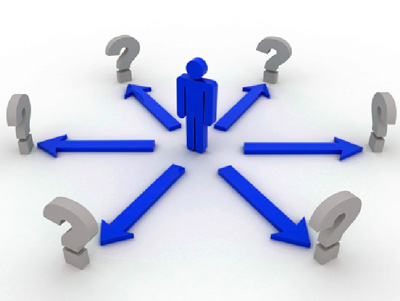 Во-первых, Граждане Республики Беларусь имеют право на получение бесплатного профессионально-технического образования в государственных учреждениях образования республики.Во-вторых, выпускникам учреждений профессионально-технического образования, а также выпускникам учреждений среднего специального образования, обучающихся на дневной форме получения образования на бюджетной основе  гарантируется предоставление первого рабочего места в соответствии с законодательством о труде путем распределения, а также путем трудоустройства в счет брони в соответствии с законодательством о занятости населения.В-третьих, возможность непрерывного получения образования. Учащиеся, которые овладели профессией на уровне профессионально-технического образования, могут получить среднее специальное образование по родственной специальности в сокращенные сроки в профессионально-технических колледжах, прием в которые осуществляется в соответствии с Правилами приема лиц для получения среднего специального образования, утвержденными Указом Президента Республики Беларусь от 07.02. 2006 № 80 (в редакции Указа Президента Республики Беларусь от 20.03. 2014 № 130).В-четвертых, в целях социальной поддержки со стороны государства успевающих обучающихся на дневной форме получения образования и стимулирования освоения содержания образовательных программ профессионально-технического образования со сроком обучения менее 1 года, а также учащимся, курсантам, осваивающим содержание образовательных программ среднего специального образования, назначаются стипендии. Государственная система стипендиального обеспечения включает в себя учебные, социальные и специальные стипендии.В-пятых, учащиеся учреждений профессионально-технического образования, обучающиеся более одного года, обеспечиваются бесплатным одноразовым горячим питанием, а учащиеся из малообеспеченных семей, а также иногородние учащиеся учреждений, расположенных в сельских населенных пунктах и рабочих поселках, – бесплатным трехразовым горячим питанием в учебные дни.В-шестых, обучающиеся в учреждениях профессионально-технического и среднего специального образования на период обучения в соответствии с законодательством могут обеспечиваться местами для проживания в общежитиях при их наличии. 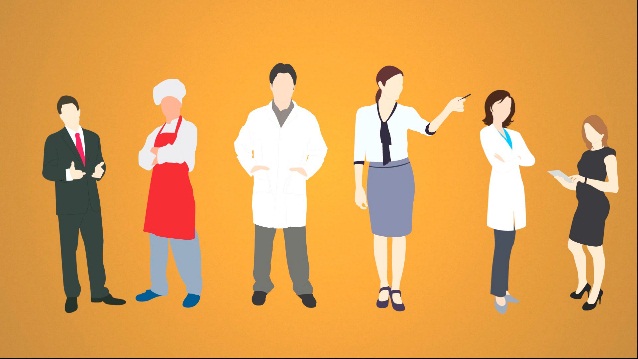 